Отчет о выполнении муниципального задания за 2015 годМуниципального бюджетного образовательного учреждения г. Хабаровска «Детский сад комбинированного вида №209»Заведующий МБДОУ №209                                                                     /Л.К.Хафизова/Наименование показателяЕдиница измеренияЗначение показателя, утвержденное в муниципальном задании Фактическое значение показателяХарактеристика причин отклонения от запланированных значенийИсточник информации о фактическом значении показателяРеализация  образовательных программ%100100Отчет учрежденияВыполнение натуральных норм питания%95 -  10596Отчет учрежденияУдельный вес численности педагогических работников, имеющих первую, высшую квалификационные категории.%2715,3Увольнение педагоговОтчет учрежденияЕжегодный публичный докладшт.11Сайт учрежденияПредоставление дошкольного образования в группах общеразвивающей направленности от 2-3леткол-водетей5670Отчет централизованной бухгалтерииПредоставление дошкольного образования в группах общеразвивающей направленности от 3-7леткол-водетей279280Отчет централизованной бухгалтерииПредоставление  дошкольного образования в группах компенсирующей направленности для детей с нарушением речи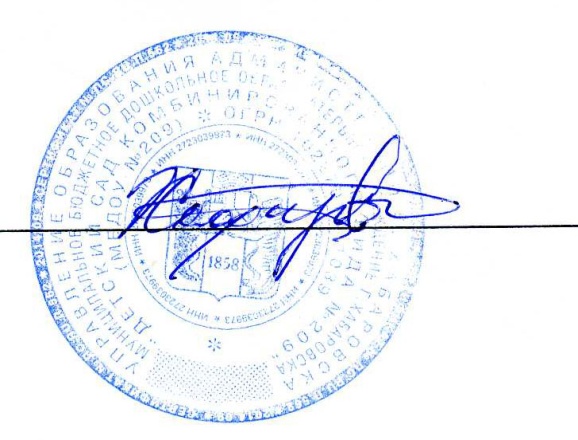 кол-водетей2537Отчет централизованной бухгалтерииИтого 360387